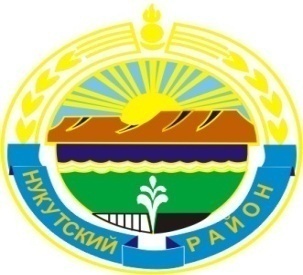 МУНИЦИПАЛЬНОЕ  ОБРАЗОВАНИЕ «НУКУТСКИЙ  РАЙОН»АДМИНИСТРАЦИЯМУНИЦИПАЛЬНОГО ОБРАЗОВАНИЯ «НУКУТСКИЙ РАЙОН»ПОСТАНОВЛЕНИЕот  30 мая 2016 года		                          № 124                                         п. НовонукутскийО функционировании муниципальных дошкольных образовательных организаций в летний период      В связи с оптимизацией бюджетных средств и уменьшением контингента детей в дошкольных  образовательных организациях муниципального образования «Нукутский район», на основании п.11 ч.1 ст.15 Федерального закона 131-ФЗ от 06.10.2003 года «Об общих принципах организации местного самоуправления в Российской Федерации», руководствуясь ст. 35 Устава МО «Нукутский район» Администрация,ПОСТАНОВЛЯЕТ:Организовать работу 6 дежурных групп на базе МБДОУ Новонукутский детский сад №6 по следующим адресам: п. Новонукутский, ул. Гагарина, 1 и 2, в период с 01.06.2016 года по 30.06.2016 года. С 01.07.2016 года по 31.07.2016 года и с 01.08.2016 года по 31.08.2016 года при наличии потребности, позволяющей укомплектовать не менее одной группы.Организовать работу лагеря дневного пребывания в количестве 3 групп на базе МБДОУ Новонукутский детский сад №6, расположенного по адресу: п. Новонукутский, ул. Советская, 8,  в период с 01.06.2016 года по 21.06.2016 года.Ввиду низкой посещаемости дошкольных образовательных организаций в летний период приостановить функционирование (прием детей) с 01.06.2016 года по 31.08.2016 года следующих ДОО:- МКДОУ Алтарикский детский сад- МКДОУ Верхне-Куйтинский детский сад- МКДОУ Закулейский детский сад- МКДОУ Зунгарский детский сад- МКДОУ Нукутский детский сад- МКДОУ Новоленинский детский сад- МКДОУ Новонукутский детский сад №2- МКДОУ Первомайский детский сад- МКДОУ Русско-Мельхитуйский детский сад- МКДОУ Тангутский детский сад- МКДОУ Ункурликский детский сад- МБДОУ Хадаханский детский сад- МКДОУ Харетский детский сад- МКДОУ Шаратский детский садОпубликовать настоящее постановление в печатном издании «Официальный курьер» и разместить на официальном сайте муниципального образования «Нукутский район».Контроль исполнения настоящего постановления  возложить на заместителя мэра  муниципального образования «Нукутский район» по социальным вопросам М.П. Хойлову.Мэр                                                                                                  С.Г. Гомбоев